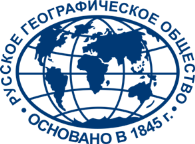              III ФЕСТИВАЛЬ РУССКОГО ГЕОГРАФИЧЕСКОГО ОБЩЕСТВА                                                Программа на 5 ноября             III ФЕСТИВАЛЬ РУССКОГО ГЕОГРАФИЧЕСКОГО ОБЩЕСТВА                                                  Программа на 5 ноября                                                          (продолжение)«Поляна игр и обрядов»:12:00–15:00 – «Хитрости ратного дела: управление стрелецким бердышом и саблей»Мастер-класс от Музея военной истории Российского военно-исторического общества «Стрелецкие палаты».Проводит мастер-класс десятник 7-го Заяузского приказа московских стрельцов Фома Удальцов.16:00–17:00 – Обрядово-игровая программа Таймыра (Красноярский край)«Сказочный лес»: весь день – демонстрация мультфильмов «Гора самоцветов» по мотивам сказок народов России (от студии «Пилот»)Главная сценаКинозал/лекторийМастер-классы11:00 – Выступление караимского народного ансамбля песни и танца «Фидан» (Республика Крым). Руководитель – Оксана Алтунина. В программе: культура и обычаи караимских праздников12:00 – Выступление ансамбля «Армас» (Ленинградская область). Художественный руководитель – Нина Романова. В программе: традиционные танцы, песни, игры вепсов13:30 – Постановка «Аркаим» Детской студии  творческого развития К. Хабенского «Это правда!» (Челябинск). Художественный руководитель – Марина Петрова14:30 – Выступление башкирского фольклорного коллектива «Ак тирма» («Белая юрта»). Художественный руководитель – Гульсина Батыршина. В программе: танцевально-хореографические номера, башкирские частушки15:30 – Игра на традиционных калмыцких инструментах. Выступление Оксаны Дакиновой (Санкт-Петербург)16:30 – Лекция «Сказки и сказочники XX века». Лектор – Варвара Добровольская, заведующая отделом научных исследований Государственного центра русского фольклора, член Этнографической комиссии РГО10:15 – Лекция «Добрый дух оленей. Тофалария». Лектор – руководитель экспедиции и автор книги «Ленточки странствий» Сергей РусинДень этнокиноВедущий – Пьер-Кристиан Броше, известный путешественник, издатель, продюсер и телеведущий передачи об этнокультурах России на телеканале «Культура»Приглашённые гости: Иван Головнев (режиссёр этнографического документального кино), Михаил Барынин (режиссёр-документалист)Программа:12:00 – Открытие Дня этнокино. Обсуждение «Что такое культура и этнокультура?»12:15 – Этнокультуры России. Омская область. Показ трейлеров будущих этнографических фильмов12:45 – Показ фильма «Баасан», обсуждение фильма со зрителями. Фильм о современной жизни молодого бойца хуреш, живущего в Республике Тыва13:20 – Показ фильма «Страна Удэхэ». Фильм об удэхейцах, живущих в верховьях Самарги14:00 – Показ фильма «Усть-Полуй», обсуждение фильмов со зрителями. Фильм об открытии археологического памятника – древнего святилища, которое приобрело сегодня мировую известность15:00 – Показ фильма «24 снега», обсуждение со зрителями. Фильм о коневоде, который большую часть года проводит в тундре, ухаживая за табуном11:00–12:00 – Изготовление домашних кукол-оберегов народов России. Мастер-класс от Этнографического парка-музея «Этномир»11:00–13:00 – Ульчская резьба по дереву (изготовление сэвэнов – оберегов). Мастер-класс от Дома народного творчества города Хабаровска12:00–13:00 – Богатыри земли русской. Собираемся в поход. Мастер-класс от проекта «Знаю. Люблю»13:00–14:00 – Из варяг в греки. Немой торг. Мастер-класс от проекта «Знаю. Люблю»14:00–16:00 – Семейное краеведение. Из чего сделаны камни? Какой камень твёрже? Грунтовая лаборатория. Мастер-класс от проекта «Знаю. Люблю»14:00–16:00 – Изготовление оберегов из бересты. Мастер-класс от Дома народного творчества города Хабаровска17:00–20:00 – Изготовление домашних кукол-оберегов народов России. Мастер-класс от Этнографического парка-музея «Этномир»Главная сценаКинозал/лекторийМастер-классы18:00 – Постановка «Аркаим» Детской студии  творческого развития К. Хабенского «Это правда!» (Челябинск). Художественный руководитель – Марина Петрова19:00 – Показ традиционного костюма Шадринского края (Курганская область)17:30 – Лекция «Самые красивые деревни России и мира». Как развивалось сельское хозяйство в нашей стране? Много ли осталось в России самобытных деревень? Как живут селяне сегодня? Бурятия, Карелия, Чукотка – куда поехать, чтобы найти самую красивую деревню? Обо всём этом расскажет президент Ассоциации самых красивых деревень России, доктор экономических наук Александр Мерзлов18:30 – Кинопоказ телеканала «Моя Планета»: фильм «Полюс холода соединяет океаны».Комментарии к фильму дают автор фильма Тимур Султанов, оператор Александр Фёдоров, главный редактор телеканала «Моя Планета» Николай Табашников17:00–18:00 – Архитектурные принципы в традиционном строительстве жилищ. Мастер-класс Анастасии Головиной, архитектора, автора курсов по истории архитектуры для детей18:00–19:00 –  Мастер-классы от Камчатского края:  бисероплетение, изготовление сумочек и украшений